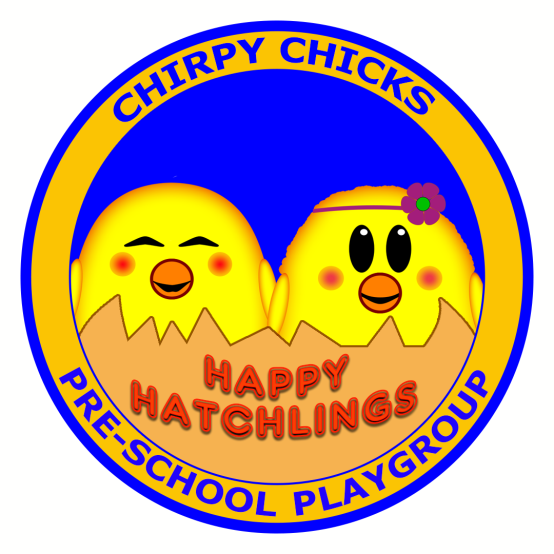 Happy Hatchlings Registration Form
2018-2019 Term
This form contains the ‘General Terms and Conditions’ for attending Chirpy Chicks Pre-school Playgroup as a Happy Hatchling, as well important information about your child including parent/carer contact details.Do please fill in each section as required and return to us to be held securely in your child’s file. Should you have any queries please do not hesitate to get in touch.Chirpy Chicks Pre-school Playgroup
Registered Address - 10A Dunevly Road, Portaferry, Newtownards, BT22 1NB
EMAIL - info@chirpychicksplaygroup.comWEBSITE - www.chirpychicksplaygroup.com
FACEBOOK -@chirpychicksplaygroup
INSTAGRAM - @chirpychickspreschool
Tel - 07577855185

I AGREE TO THE TERMS & CONDITIONSAll information is held securely and in the strictest confidenceChirpy Chicks Pre-school Playgroup operates term-time Monday to Friday 9am to 12pm. Please tick which daily sessions are required and whether or not they recur weekly. 
General Terms & ConditionsFor children without a free child place in their pre-school year the cost of a 9am-12pm session is currently £9.75 for the 2018/2019 term and is reviewed annually each summer with any changes communicated to prospective parents before the start of the new term. Payments continue over term-time closure periods (excluding summer break), holidays, and sickness to retain your child’s place in Pre-school. Unlike other pre-schools we do not charge families for insurance costs or snacks. You can pay by cash, bank transfer and cheque (to Chirpy Chicks Playgroup Ltd) or use ‘Employers for Childcare’ and similar tax break schemes.  Families are charged monthly, 1 day per week = £39 monthly bill etc. All payments are to be made by the 15th of the month. Late payment will incur a £5.00 fee and the Pre-school reserves the right to withdraw our services in the rare case of continued non-payment of fees.The Pre-school cannot undertake the care of sick children – i.e. infectious diseases, excluding colds & coughs. For Head lice, vomiting and diahorrea please give 24hrs from the end of symptoms before returning as per Department of Health guidance for schools. This is for the protection of others in the setting and any decision to exclude a child from a session due to illness is at the discretion of the Pre-school Leader on site. Staff also cannot administer medicines unless there is a specific circumstance and written permission is given. A permission form for medicines is included as part of this document, along with sunscreen permission should little ones need topped up when out and about. Also included is an intimidate care permission form and policy in case a change of clothes is needed or help with toileting, and permission for photography and associated policy so we can let parents and carers get a snap shot of the day to day fun.When dropping your child off at Chirpy Chicks you are responsible for seeing them securely into the care of a member of staff who will mark them in the attendance register. It is important that you inform staff who is to collect your child from the Pre-school each day. If someone not registered as a contact for your child is to collect them staff must be informed for security reasons, and they must be over 18. Photographic ID will be required. If there is a situation where a parent does not have custody of a child and are not permitted contact we would need such information in writing and proof of a court order.Termination of this contract requires one month’s written notice by either party.Don’t forget to sign your agreement on the front page.Contact DetailsTELEPHONEPlease provide an email address we can contact you on regarding any updates or changes to the Pre-school holiday schedule. Your address is not shared with any 3rd party and held securely. 
GUARDIAN/CARER (If applicable e.g. fostering) 
Should a parent/guardian/carer be unavailable to pick up a child due to illness or be uncontactable for any other reason please provide an emergency contact EMERGENCY CONTACT About Your ChildHealth DetailsIf you have any further information, which would be relevant to your child’s emotional or physical welfare, or if any of this information changes please inform us as soon as possible. 

PERMISSION FORMSThe following section contains forms on which the Pre-school requires parent/carer written permission for some day to day activities. Our complete list of policies are available online and on the information board in the pre-school foyer, we encourage you to read them and suggestions for improvements are always welcome. Please sign the following forms as appropriate and if you have any queries do please get in touch.PHOTOGRAPHY POLICYChirpy Chicks Pre-school Playgroup is aware of the potential risks posed to children by the taking and using of images of them. We also feel it is important that parents get an opportunity to document their child’s time at Playgroup and photographs provide a perfect and lasting way of doing this.

Photography and using similar media can be an important part of certain aspects of play. To ensure children’s rights and wellbeing are protected, Chirpy Chicks Pre-school Playgroup will only permit taking and using of images of the children in our care for the following purposes, and with the written permission of parents/carers of the individual children.

- Signed consent will be obtained on individual children’s Permission for Photography forms upon a child’s registration into Pre-school, stating parents/carers consent that their children’s images may be taken during the course of the day by Staff, suitably vetted volunteers, and potentially other children in the course of play.

- Images will be held securely, usually password protected and encrypted.

- Images will only be used for those purposes parents/carers have agreed on their children’s Permission for Photography form which follows this policy.

- Images will only be accessible to Pre-school staff and management and not to the general public apart from those used in promotional materials.

- All images of Chirpy Chicks Pre-school Playgroup children and staff are protected by the group’s Data Protection and Confidentiality policies.Permission for Photography
ln a world of selfies, lnstagram, and the visual web that you can find on your PC, iPad, smartphone and maybe even your smart watch, photography is everywhere. For a long time it was sort of feared, who was looking at it, who had it, but with numerous Facebook posts whizzing past, Tweets of holidays, Snaps of nights out, it's been embraced as part of the everyday routine.Photographs in Pre-school can be great in many ways from capturing memories of fun days and activities, annual events, showing progress in learning tasks, to even letting little ones take snaps of the change of seasons to help them understand how the world works. We would like to be able to use photography in this way and also for promotional material on our website and our social media. To do this of course we need your permission.Below is a Permission For Photography declaration that we would appreciate you signing and sending back in for us to keep on file. We will ensure you also have our Photography Policy so you know how we will use and store imagery. This is a request we will make each year at the start of term, and for specific play schemes outside of term-time if required. Should your permission choice change for any reason do please let us know.The Chirpy Chicks TeamPermission for Photography[Please mark your choice as appropriate)I do/do not give permission for my child to have their photograph taken at Chirpy Chicks, and used to showcase my child's time at Pre-school and for promotional purposes including appearing on the official website and social media presences.INTIMATE PERSONAL CARE POLICY

Principles

The purpose of this policy is to ensure the appropriate processes with regard to intimate personal care are known and adhered to within the setting. Chirpy Chicks Pre-school Playgroup is committed to ensuring that all Staff responsible for the intimate care of children or young people will undertake their duties in a professional manner at all times. We recognise that there is a need to treat all children/young people with respect and dignity when intimate care is given.

Policy

This policy has been introduced to ensure that Staff and volunteers within the setting are aware of the Intimate Personal Care Policy and conform to the expectations of Chirpy Chicks Pre-school Playgroup in line with current standards of care.

At all times Management and Staff will ensure that there is positive engagement with parents/carers, and Chirpy Chicks Pre-school Playgroup will work in partnership with regard to toilet training, unless there are medical or other developmental reasons why this may not be appropriate at the time.

Procedure

Management and Staff will endeavour to ensure that:

- There is adequate support for children with intimate care needs, and individual intimate care plans will be drawn up for particular children as appropriate to suit the circumstances of the child.

- Staff who provide intimate care are trained to meet the needs of individual children.

- Only vetted Staff are allowed to be involved in the intimate care of the children.

- All Staff adhere to Chirpy Chicks Pre-school Playgroup Safeguarding and Child Protection Policy.

- Suitable equipment and facilities are made available.

- Staff carrying out intimate care are appropriately supported.

- Where possible one to one care will be provided unless there is an identified need for having more adults, though other Staff will monitor the situation discreetly nearby.

- Intimate care is discussed and agreed with parents and carers. 

- The needs and wishes of the child/young person are taken into consideration.

- The constraints of stafﬁng and equal opportunities legislation are taken into account.

- Changing areas are warm safe areas.
- Each child has their own nappies or pull-ups and changing hypoallergenic wipes to hand.

- Gloves and aprons as appropriate are put on by Staff before changing starts and the areas are prepared. - The changing mat is cleaned with antibacterial wipes after use.

- There is an appropriate sanitary bin designated for the disposal of nappies

In conjunction with intimate care is our Toileting Policy below:At Chirpy Chicks we promote independence by letting children go to the toilet by themselves. Staff will ensure that no more than two children go out to the toilet at one time. Members of Staff support this by remaining at a close proximity to the children to ensure their safety. The front door of the hall near the toilets will be kept locked at all times. Children’s safety and child protection are at the utmost importance for us at Chirpy Chicks.Permission for Intimate CareFrom time to time children may need assistance that would be classed as intimate care. This includes help with changing clothes as sometimes water doesn’t always stay in the water tray, and more paint can appear on clothes than on paper. While we always encourage toileting to be an independent activity for the child, there will be occasions where a little help is needed in that area as well. This form gives Chirpy Chicks staff permission to lend a hand always mindful of the children’s privacy, but ready to respond when needed.The Chirpy Chicks TeamPermission for Intimate Care[Please mark your choice as appropriate)
I have read the Chirpy Chicks Pre-school Playgroup policy on Intimate Care and I do/do not give permission for my child to have assistance from staff in Chirpy Chicks Playgroup Ltd with regards to changing of clothes and toileting if required.FIRST AID POLICYAccident prevention is preferable to first aid, but in spite of all precautions, now and again someone will need to administer first aid in our setting.Our aim is to ensure that appropriate first aid measures are in place, applied promptly and efficiently as required by the designated First Aider.At least one member of staff with a current first aid certificate will be on duty at all times, and staff are required to re-qualify/update their skills every 3 years. A correctly stocked first aid box will be maintained at all times. In the event of an accident the First Aider will assess the injury;If MINOR:- Appropriate first aid will be given, complying with our policy for handling spills of body fluids. - Treatment will be given and parents will be notified. - An accident report form will be completed and signed by staff and parent/carer. If SERIOUS:- First aid will be applied.- If necessary an ambulance will be called, every effort will be made to contact emergency cover to allow a member of staff to accompany the child in the ambulance. - Notify parent/carer/emergency contact/with details of the incident and child’s destination. Follow up Procedures- A complete written report of incident will be completed. - The report will be signed by Leader/Director and parent/carer/next of kin or emergency contact. - Any incident will be reported to the Directors as soon as practically possible. - Insurance company and Social Services will be informed on the same day. - A follow up meeting with parents/carers and a Director will be arranged as soon as practically possible.Permission to Administer MedicineAdministering medicine, even a mild painkiller is a practice that a lot of school and childcare facilities won’t engage in, but sometimes with parental/carer permission it is needed. A sudden fever or lingering cold can sometimes be alleviated by a spoonful of Calpol, and of course there will be some children for whom daily or as required medicines are part of their routine. We’re seeking your advice and guidance to administer medicine as per your instructions. We will keep Calpol (a paracetamol based children’s painkiller) in our First Aid kit and any time it is used we will record amounts, time administered and inform parents/carers upon pick up. If a child is already on a regular dose due to an ailment do please keep us informed for their safety. Should a particular medicine need to be avoided do please inform us below.The Chirpy Chicks TeamPermission to Administer Medicine[Please mark your choice as appropriate)I have read the Chirpy Chicks Pre-school Playgroup policy on First Aid and I do/do not give permission for my child to have basic medicines as outlined administered by staff in Chirpy Chicks Playgroup Ltd. Specific medicines required by my child if appropriate:Specific medicines my child MUST NOT be given (due to allergies or other reasons)Permission for Sunscreen ApplicationAs warmer weather and stronger sunshine start to appear, and hopefully stay, sunscreen on the children is essential. We would ask that sunscreen be applied at home so everyone is ready to play, however we fully appreciate that’s easily forgotten in the morning rush so we kindly ask permission to apply some at pre-school if the need arises. If there are any brands that don’t agree with your child, or if allergies are a specific problem do please let us know on the permission slip below. Once everyone is ready for the sun it’s time to get outside and have some fun!The Chirpy Chicks TeamPermission for Sunscreen Application[Please mark your choice as appropriate)I do/do not give permission for my child to have sunscreen applied by Chirpy Chicks Playgroup Ltd staff as required.They do/do not have any allergy or known issue with any brand of sunscreen.If there is a sunscreen brand to avoid please let us know below:Permission for Data Sharing
Each year Social Services pay all pre-school’s a visit to see if they can assist with improving our service and ensuring we’re keeping up to date with current regulations. They would like to contact families who use our service to ask a few questions. This is not compulsory but if you would like to give feedback by all means do as it helps us improve our service, and this will be similar to questionnaires of our own that will usually be sent home around Easter. In order to receive a questionnaire from them we need your permission to send them your contact details. The Chirpy Chicks TeamPermission for Contact Details SubmissionI do / do not give permission for my contact details to be sent to Social Services at the South Eastern Health & Social Care Trust to receive a questionnaire regarding Chirpy Chicks Pre-school Playgroup service. This questionnaire is sent from Social Services direct to parent/carers and returned to them not to the setting.Pre-school Policies
There are many and ever evolving policies that guide our work day to day in Pre-school. Parents and carers will find a complete list of these on our website, held in a folder on the information board in the foyer of the setting, and a copy can be made available upon request.Guidance in the ‘Minimum Standards’ produced by the Health and Social Care Board asks that we confirm we have made you aware of our policies, so do please sign below that we’ve let you know.The Chirpy Chicks TeamPre-school Policies Access & AcceptanceI confirm I am aware of the policies governing the Pre-school, where I can access them, and understand my responsibility to read them.Child’s NameD.O.B.Signed: (Parent/Guardian)Date:Signed: (Pre-school Representative)Date:MondayTuesdayWednesdayThursdayFridayWeek 1Week 2Week 3Week 4CHILD’S NAME:DOB:M/F:MOTHERS NAME:FATHERS NAME: FATHERS NAME: OCCUPATION:OCCUPATION:OCCUPATION:ADDRESS: 
POSTCODE:POSTCODE:ADDRESS 2 (if applicable):
POSTCODE:POSTCODE:HOME:WORK:MOBILE: HOME:WORK:MOBILE: EMAIL ADDRESS 1:EMAIL ADDRESS 2:NAME:NAME:NAME:ADDRESS:
ADDRESS:
POSTCODE:TEL- HOMEWORKMOBILE: EMAIL ADDRESS:EMAIL ADDRESS:EMAIL ADDRESS:NAME:NAME:NAME:ADDRESS:
ADDRESS:
POSTCODE:TEL- HOMEWORKMOBILE: EMAIL ADDRESS:EMAIL ADDRESS:EMAIL ADDRESS:RELATIONSHIP TO CHILD :RELATIONSHIP TO CHILD :RELATIONSHIP TO CHILD :MAIN INTERESTS:

SIBLINGS (Names & Ages):
LIKES (Favourite food, TV show, Toy, etc):
SPECIFIC DISLIKES (i.e. getting hands wet, loud noises, creepy crawlies, etc):
ANY OTHER SPECIAL PEOPLE IN THEIR LIVES (might even be a pet!):
OTHER GENERAL INFORMATION:DOCTOR’S NAME:DOCTOR’S ADDRESS:DOCTOR’S TEL:ANY RELEVANT MEDICAL HISTORY:


HEALTH VISITOR NAME (If applicable):HEALTH VISITOR CONTACT DETAILS:RIGHT OR LEFT HANDED (any concerns if applicable)IMMUNISATIONS UP TO DATE: (Y/N)ANY ONGOING HEALTH PROBLEMS IE; ALLERGIES (Diet or Physical), ASTHMA, ECZEMA, TRAVEL SICKNESS, PLEASE STATE:
Child’s Name:Parent/Carer :Date:Child’s Name:Parent/Carer :Date:Child’s Name:Parent/Carer :Date:Child’s Name:Parent/Carer :Date:Child’s Name:Parent/Carer :Date:Child’s Name:Parent/Carer :Date: